Budget TravelJune 28, 2018  https://www.budgettravel.com/article/environmentally-friendly-hotels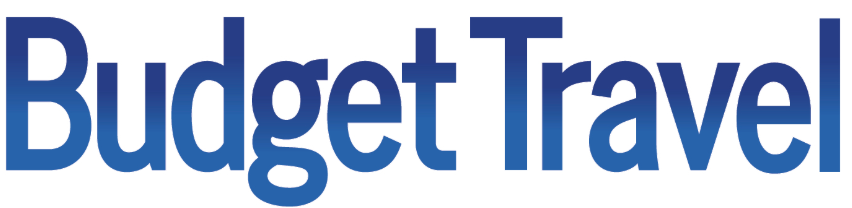 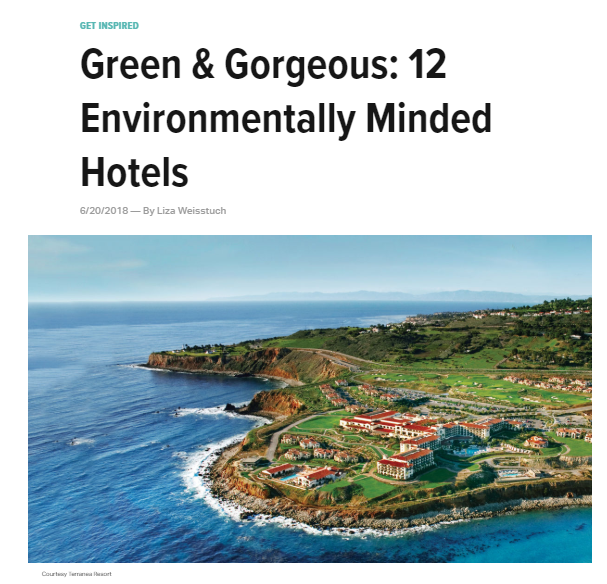 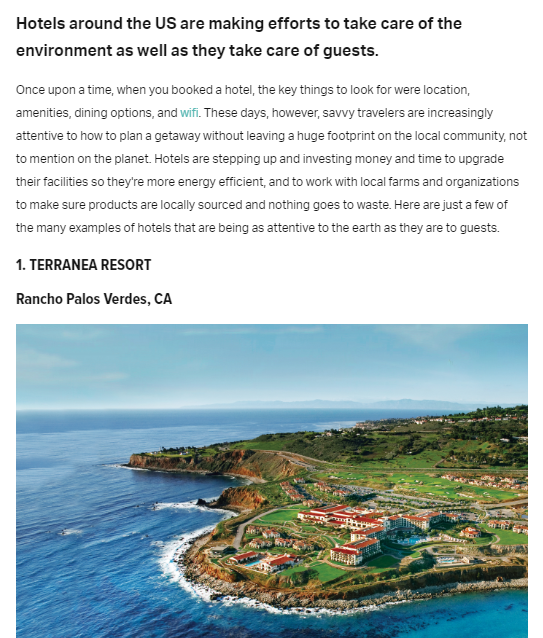 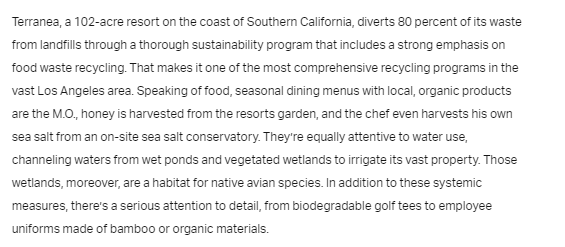 